IC CASTELFOCOGNANO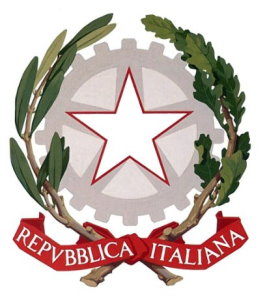 RETE SCOLASTICA DELL'AMBITO AMBITO AR03allegato n.1Il sottoscritto ____________________________ intende partecipare alla manifestazione di interesse per selezione di formatore per corso di formazione su  competenze di didattica inclusiva ed educazione alla cittadinanza.Intende candidarsi per n. _____ corsi e nei sottoelencati istituti in ordine di priorità:La valutazione delle domande da parte della Commissione avverrà tramite comparazione dei curriculum vitae attribuendo il relativo punteggio come da prospetto sottostante.A tal fine dichiara:Come previsto dall’Avviso allega alla presente domanda:1. Curriculum vitae2. copia di un documento di identità valida3. progetto di formazioneComunica il proprio indirizzo di posta elettronica (da utilizzare per tutte le comunicazioni relative al presente avviso di selezione): ___________________________________________________Il/la sottoscritto/a con la presente, ai sensi degli articoli 13 e 23 del D.Lgs. 196/2003 (di seguito indicato come "Codice Privacy") e successive modificazioni ed integrazioni,AUTORIZZAL’Istituto Comprensivo “Guido Monaco” di Castel Focognano al trattamento, anche con l'ausilio di mezzi informatici e telematici, dei dati personali forniti dal sottoscritto; prende inoltre atto che, ai sensi del "Codice Privacy", titolare del trattamento dei dati è l'Istituto sopra citato e che il sottoscritto potrà esercitare, in qualunque momento, tutti i diritti di accesso ai propri dati personali previsti dall'art. 7 del "Codice Privacy" (ivi inclusi, a titolo esemplificativo e non esaustivo, il diritto di ottenere la conferma dell'esistenza degli stessi, conoscerne il contenuto e le finalità e modalità di trattamento, verificarne l'esattezza, richiedere eventuali integrazioni, modifiche e/o la cancellazione, nonché l'opposizione al trattamento degli stessi).Luogo e data _____________________  Firma _____________________________________________presso IstitutoprioritàIC Anghiari/IC “ L. Voluseno” SestinoI.S.S.  Liceo “ Città di Piero” SansepolcroI.S.S. Giovagnoli SansepolcroTitoli valutabiliDescrizione titoli/esperienzePossesso di servizio a tempo indeterminato da almeno un annoPENA ESCLUSIONE Esperienze di formatore in corsi riguardanti il medesimo oggetto Punti 7 fino ad un max. di 28Partecipazione a Corsi d’aggiornamento vari riguardanti argomenti similariPunti 2 fino ad un max di 6 Partecipazione a corsi di specializzazione o Master relativi all’oggetto del corso (min. 20 ore)Punti 2 fino ad un max di 6 oreProgetto di formazione Punti max 30